APPLICATION FORM for an IUPAB Travel Bursary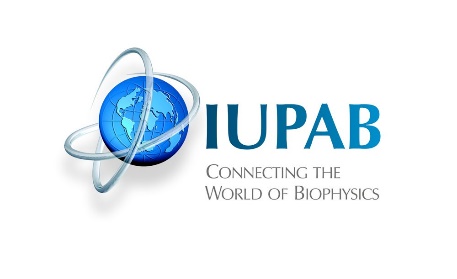 All sections must be completedApplicant Personal detailsFirst name: ............................................................................................................................................Family name: ........................................................................................................................................Date and place of birth: .........................................................................................................................E-mail: ...................................................................................................................................................Professional status (Master’s student, PhD student or Postdoctoral researcher within 5 years of awarding the PhD; if a postdoctoral researcher specify the date on which the PhD degree was obtained):…………………………………………………………………………………………………………………………………………Address of current laboratory: .............................................................................................................…………………………………………………………………………………………………………………………………………………………Information about the conference, meeting or workshopTitle: ......................................................................................................................................................Location: ...............................................................................................................................................Date: .....................................................................................................................................................Website: ...............................................................................................................................................Current source of funding (indicate details about other bursary already awarded): ……………….……….……………..……………………………………………………………………………………………………………………………………….…With this application form, combined in a single pdf document with the filename firstname_surname_IUPAB_bursary.pdf, please include the following items: A statement that you will submit an abstract or give an oral presentation, if the scientific event offers this opportunity. Attach abstract.A statement describing your current research and how the participation will contribute to your scientific progress (no more than 1/2 A4 page) A statement by your supervisor* at your current laboratory in support of the participation (no more than 1/2 A4 page).A signed short statement by your supervisor* indicating:- that you have adequate language skills to benefit from the working language of the congress; include copies of language proficiency certificates, if appropriate;- the web page and email address of your supervisor*.*A supervisor must be a group leader or principal investigator, not a postgraduate student. Your Curriculum Vitae, including list of publications (no more than two A4 pages).Estimate and details of travel costs and of any other bursary already awarded.Send this complete form to: Prof. Ronald Clarke, IUPAB Secretary General; email: ronald.clarke@sydney.edu.auThis travel bursary (1,500 Euros) will pay:the registration fee directly to the conference, meeting or workshop organizers, 5 nights’ accommodation,conference dinner.Any excess (to be informed to the IUPAB Executive) can be passed to the bursary winner by the organisers as a contribution to travel costs.